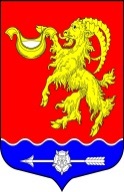 Местная администрация муниципального образования Горбунковское сельское поселение муниципального образования Ломоносовского муниципального района Ленинградской областиПОСТАНОВЛЕНИЕ «О защите территории муниципального образования Горбунковское сельское поселение муниципального образования Ломоносовского муниципального района Ленинградской области от пожаров в 2020 году»В соответствии с Лесным кодексом РФ, Федеральными законами от 21.12.1994 № 68-ФЗ «О защите населения и территорий от чрезвычайных ситуаций природного и техногенного характера», от 21.12.1994 №69-ФЗ «О пожарной безопасности», № 123-ФЗ от 22.07.2008 года «Технический регламент о требованиях пожарной безопасности», Постановлением Правительства Российской Федерации от 30.06.2007 года № 417 «Об утверждении Правил пожарной безопасности в лесах», Постановлением Правительства РФ от 25.04.2012 года № 390 «О противопожарном режиме», Постановлением Правительства РФ от 18.08.2016 года № 807 «О внесении изменений в некоторые акты Правительства РФ по вопросу обеспечения пожарной безопасности территорий» в целях обеспечения пожарной безопасности лесов и населенных пунктов на территории муниципального образования Горбунковское сельское поселение в 2020 году, в связи с наступлением пожароопасного периода, местная администрация муниципального образования Горбунковское сельское поселение МО Ломоносовского муниципального района Ленинградской области                                        ПОСТАНОВЛЯЕТ:В период со дня схода снежного покрова до установления устойчивой дождливой осенней погоды или образования снежного покрова, органы государственной власти, органы местного самоуправления, учреждения, организации, иные юридические лица независимо от их организационно-правовых форм и форм собственности, крестьянские (фермерские) хозяйства, общественные объединения, индивидуальные предприниматели, должностные лица, граждане Российской Федерации, иностранные граждане, лица без гражданства, владеющие, пользующиеся и (или) распоряжающиеся территорией, прилегающей к лесу, обеспечивают ее очистку от сухой травянистой растительности, пожнивных остатков, валежника, порубочных остатков, мусора и других горючих материалов на полосе шириной не менее 10 метров от леса либо отделяют лес противопожарной минерализованной полосой шириной не менее 0,5 метра или иным противопожарным барьером.Рекомендовать руководителям организаций сельскохозяйственного производства, главам крестьянско-фермерских хозяйств, индивидуальным предпринимателям и гражданам, осуществляющим сельскохозяйственную деятельность, независимо от форм собственности, а также организациям, садоводческим товариществам и гражданам, обладающим правом пользования лесным фондом:Не допускать сжигание стерни, пожнивых остатков, сухой травы и разведение костров на полях, сельскохозяйственных угодьях, торфяных месторождениях и на землях лесного фонда;Установить строгий противопожарный режим при работе на полях и сельскохозяйственных угодьях, а также в местах расположения торфяных месторождений и в лесном фонде, до схода сухой травы, запретить применение открытого огня, а также исключить применение других возможных источников зажигания, запретить, либо установить соответствующий режим курения;Произвести опашку полей сельскохозяйственных угодий полосой шириной не менее 3 метров в местах их примыкания к населенным пунктам на расстояние не менее 50 метров от крайних строений в населенных пунктах: произвести опашку полей сельскохозяйственных угодий полосой шириной не менее 3 метров в местах их примыкания к лесным массивам на расстоянии на менее 15 метров;Провести заблаговременную уборку с полей и сельскохозяйственных угодий в места примыканий их к населенным пунктам и лесным массивам травы и горючего мусора на расстоянии не менее 50 метров от населенных пунктов и 15 метров от лесных массивов, либо провести опашку полей и сельскохозяйственных угодий полосою шириной не менее 3 метров в местах их примыкания к населенным пунктам и лесным массивам, на расстоянии не менее 50 метров от населенных пунктов и 15 метров от лесных массивов.Рекомендовать гражданам, проживающим и находящимся на территории муниципального образования Горбунковское сельское поселение, членам садоводческих и огороднических некоммерческих объединений:Обеспечить соблюдение противопожарного режима и не допускать применение открытого огня и других возможных источников возгорания вблизи полей, сельскохозяйственных угодий, мест размещения сухой травы, торфяных месторождений, в лесных массивах, в том числе на индивидуальных участках в садоводствах и огородничествах, и в населенных пунктах;На индивидуальных участках в населенных пунктах и садоводствах при наличии построек устанавливать на участках бочку с водой или иметь не менее 2-х огнетушителей.Не допускать сжигания в населенных пунктах и садоводческих объединениях сухой травы и мусора;Рекомендовать руководителям управляющих компаний, собственникам помещений, зданий, строений:Организовать своевременную очистку от горючих отходов и мусора прилегающих территорий;Организовать сбор заявок о необходимости замены ветхой электропроводки, ремонта отопительных печей; Провести с жителями разъяснительную работу по соблюдению пожарной безопасности при эксплуатации электрических и газовых приборов;Провести обследование мест общего пользования МКД (чердаки, подвалы), обеспечить невозможность доступа посторонних в эти помещения.Должностным лицам администрации:Обеспечить в населенных пунктах пропаганду необходимости соблюдения противопожарного режима в летний пожароопасный период и доведение до населения информации о мерах безопасности;В случае повышения пожарной опасности своевременно информировать главу администрации МО Горбунковское сельское поселение и вносить предложение о введении на территории МО Горбунковское сельское поселение особого противопожарного режима в соответствии со статьей 30 Федерального закона от 21.12.1994 года № 69-ФЗ «О пожарной безопасности»;В пожароопасный период, при условиях сухой, жаркой и ветреной погоды (при получении штормовых предупреждений) подготавливать нормативно-правовые акты администрации о временном запрете разведение костров, топке печей и котельных установок на твердом топливе в населенных пунктах на территории муниципального образования Горбунковское сельское поселение.Контроль за исполнением настоящего постановления возложить на заместителя главы администрации Руш П.А.И.о. главы местной администрацииМуниципального образованияГорбунковское сельское поселение                                                                       В.В. Фалалеев«28» апреля 2020 года№ 72